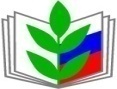 ПРОФСОЮЗ РАБОТНИКОВ НАРОДНОГО ОБРАЗОВАНИЯ И НАУКИ РОССИЙСКОЙ ФЕДЕРАЦИИ( ОБЩЕРОССИЙСКИЙ ПРОФСОЮЗ ОБРАЗОВАНИЯ)КРАСНОДАРСКАЯ КРАЕВАЯ ОРГАНИЗАЦИЯТБИЛИССКАЯ РАЙОННАЯ ОРГАНИЗАЦИЯ------------------------------------------------------------------------------- ИНФОРМАЦИЯоб итогах выполнении отраслевого Соглашения поучреждениям образования 2018 -2020	В Тбилисской районной территориальной организации Профсоюза работников народного образования и науки РФ отраслевое Соглашение заключено в 2018 году.	Срок действия Соглашения-2018-2020 годы.	Заседание комиссии по регулированию социально-трудовых отношений, на котором рассматривались итоги выполнения отраслевого Соглашения в 2018 - 2020 гг. состоялось 24.11.2020 года (протокол № 5)	Изменения и дополнения в отраслевое Соглашение были внесены 17.04.2019 года в разделы:- «Общие положения»;- «Обязательства представительства сторон Соглашения»;- «Развитие социального партнерства и участие профсоюзных органов в управлении учреждениями»;- «Трудовые отношения»;-  «Оплата труда и нормы труда»	За отчетный период образовательные учреждения полностью и своевременно финансировались в соответствии с объемами бюджетных обязательств.	В течение отчётного периода проведены муниципальные этапы краевых конкурсов профессионального мастерства: «Директор Кубани», «Учитель Кубани», «Воспитатель Кубани», «Педагог-психолог Кубани», «Педагогический дебют» и другие.	В организации и проведении конкурсов активное участие приняла районная организация Профсоюза. Все победители муниципального этапа профессиональных конкурсов награждены бесплатными путевками в центр отдыха «Рассвет».	Лауреаты и участники профессиональных конкурсов награждены ценными подарками.	Социальные партнеры в условиях изменения порядка аттестации педагогических и руководящих работников сохранили гарантии по установлению доплат за квалификационные категории с момента выхода  педагогов на работу, в случае возобновления работы после ее прекращения в связи с временной нетрудоспособностью. Этим правом воспользовался 1 педагог.	Выполнялись обязательства по предоставлению педагогическим работникам отпуска до 1 года. Этим правом воспользовался 1учитель.	Председатель районной организации Профсоюза является членом аттестационной комиссии и комиссии по отбору кандидатов на награждение работников образовательных учреждений отраслевыми наградами.	На совместных совещаниях районной организации Профсоюза и управления образованием рассматривались вопрос о расширении гарантий и компенсаций для молодых специалистов, вопрос об улучшении жилищных условий молодых педагогических работников, о предоставлении им земельных участков под строительство. Данные вопросы выносились на обсуждение в процессе работы трехсторонней комиссии, а также во время встреч общественных организаций с Главой района.	Работа по решению данных вопросов будет продолжена.	Отраслевой комиссией по регулированию социально-трудовых отношений в течение года рассматривались вопросы:	о внесении изменений и дополнений в отраслевое Соглашение по учреждениям образования муниципального образования Тбилисский район на 2018-2020 годы;	подведение итогов выполнения отраслевого Соглашения.	Итоги выполнения отраслевого Соглашения размещаются на сайте управления образованием и по электронной почте направляются в первичные организации.	Изучение опыта и контроль состояния и эффективности коллективно-договорного регулирования социально-трудовых отношений осуществляется на обучающих семинарах профактива. Данные вопросы выносятся на заседания президиума районной организации Профсоюза, где заслушиваются отчеты председателей первичных организаций о ходе выполнения основных положений коллективных договоров образовательных учреждений. 	Уровень развития социального партнерства ежемесячно учитывается при рейтинге деятельности образовательных учреждений.	В коллективные договоры образовательных учреждений, исходя из финансовых возможностей, внесены дополнительные меры социальной поддержки работников:	-выплата работникам, выходящим на пенсию, единовременных пособий в соответствии с их стажем работы;	-единовременная выплата педагогам за результативную подготовку учеников к сдаче ЕГЭ, победителей олимпиад, соревнований;	-единовременная выплата к юбилейным датам;	В целях создания заинтересованности педагогических работников в выполнении педагогической работы по иной должности, по которой не установлена квалификационная категория, установлен повышающий коэффициент к окладу, ставке заработной платы с учетом имеющейся квалификационной категории, если совпадают должностные обязанности.	В коллективные договоры всех образовательных учреждений включены обязательства по выплате выходного пособия и гарантии, предоставляемые работникам в связи с сокращением штатов. Преимущественным правом на оставлении на работе пользуются работники, проработавшие в образовательных организациях свыше 10 лет, работники предпенсионного возраста, имеющие детей до 18 лет и работники с первой или высшей категорией.	Совместно с управлением образованием велась активная работа по реализации молодежной политики в образовательных учреждениях.	Вопросы оплаты труда работников отрасли, их политической активности поднимались в ходе первомайской акции, на встречах профсоюзного актива с администрацией района.	С территориальной организацией Профсоюза согласовывались нормативные правовые акты по предоставлению дополнительного оплачиваемого отпуска работникам с вредными условиями труда, выплата педагогическим работникам повышающего коэффициента с учетом квалификационной категории.	Во всех образовательных учреждениях проведена работа по специальной оценке рабочих мест по условиям труда.	Ежеквартально проводится мониторинг уровня оплаты труда работников образовательных учреждений в сравнении с уровнем заработной платы по краю.	Режим рабочего времени и времени отдыха работников образовательных учреждений регулируется правилами внутреннего трудового распорядка.	Ежегодный дополнительный оплачиваемый отпуск предоставляется работникам с ненормированным рабочим днем.	В Соглашении предусмотрены мероприятия по созданию безопасных условий труда работников.	В управлении образованием работает специалист по охране труда, с которым тесно взаимодействует внештатный технический инспектор районной организации Профсоюза.	Регулярно, в соответствии с графиком, проводится обучение руководителей учреждений и уполномоченных по охране труда.	На президиумах Совета районной организации Профсоюза рассматриваются вопросы охраны труда. Приглашаются начальник управления образованием и специалист по охране труда. Рассматривались вопросы:	-о работе районной организации Профсоюза по охране труда;	- о состоянии условий и охраны труда в образовательных учреждениях;	-о выполнении Соглашения по охране труда в образовательных учреждениях;	- о проведении Всемирного дня охраны труда;	Случаев производственного травматизма за отчетный период не было.	Периодические медицинские осмотры работников образовательных учреждений проходили за счет работодателей.	Внештатным техническим инспектором совместно со специалистом по охране труда управления образованием осуществляются проверки образовательных учреждений по охране труда согласно плану и графику проверок.	Все нарушения, отмеченные в представлениях по результатам проверок, устранены работодателями в отведенные сроки.	Необходимо активизировать работу по финансированию мероприятий по охране труда за счет возврата части сумм страховых взносов Фонда социального страхования.	Председатель районной организации Профсоюза является членом аттестационной комиссии. План повышения квалификации работников образовательных учреждений соблюдается..	Вопросы занятости, повышения квалификации, аттестации педагогических работников рассматривались на заседаниях президиума районной организации Профсоюза, заседаниях аттестационной комиссии, Совете руководителей образовательных учреждений.	Создан и работает Совет молодых педагогов, который изучает проблемы молодых специалистов, оказывает им методическую помощь, осуществляет общественный контроль за исполнением в образовательных учреждениях норм нормативно-распорядительных документов в части, касающейся прав молодых педагогов, представляет интересы молодых педагогов перед органами местного самоуправления.	Совместно с управлением образованием ведется работа по разъяснению основных положений пенсионной реформы, проводятся собрания трудовых коллективов.	Повышение профессионального статуса педагогических работников происходит за счет конкурсов профессионального мастерства с освещением их в СМИ и на местном телевидении, публикаций в газете «Прикубанские огни», статей об учительских династиях, лучших руководителях и работниках образовательных учреждений, поздравлений с профессиональными праздниками через местные средства массовой информации.	Районная организация принимает участие в проведении социально-значимых проектов, муниципальных конкурсах: мультимедийных уроках, инновационных проектов, фестивале педагогических идей и других.	В отчетный период большое внимание уделялось предоставлению работникам отрасли социальных гарантий и льгот.	Районная организация принимает активные меры по участию членов Профсоюза в кредитно-потребительском кооперативе «Кредитно-сберегательный союз работников образования и науки РФ».	Члены Профсоюза  отдохнули и поправили свое здоровье в санаториях, в санатории «Руно» г. Пятигорск (с 20% скидкой), «Виктория» г. Ессентуки, выданы бесплатные путевки для победителей профессиональных конкурсов в центр отдыха «Рассвет».	Оказана материальная помощь 10 членам Профсоюза на сумму              20 000рублей.	В течение первого полугодия оказана бесплатная юридическая помощь 6 членам Профсоюза  по вопросам назначения досрочной пенсии, о переносе выходных и праздничных дней, о продолжительности рабочего времени в каникулярное время, об оплате труда в период карантина, о перерасчете пенсии после увольнения и другим вопросам.	Благодаря договору, заключенному краевой организаций Профсоюза с  ООО Альфа-страхование, 350 членов Профсоюза пользуются картами, позволяющими получать льготные услуги в медицинских учреждениях края.Председатель районнойорганизации Профсоюза                                                               Л.Н. Аскольская  Экономическая эффективность социального партнерства2019 -2020 г.Председатель районнойорганизации Профсоюза                                                               Л.Н. АскольскаяСодержание льгот (гарантий), предоставляемых работникам в территорииЧисленность работников, фактически воспользовавшихся льготой (гарантией) за отчетный периодДенежные средства, выделенные на предоставление льгот (гарантий) Денежные средства, выделенные на предоставление льгот (гарантий) Содержание льгот (гарантий), предоставляемых работникам в территорииЧисленность работников, фактически воспользовавшихся льготой (гарантией) за отчетный периодИз  муниципальногобюджета (тыс. руб.)Из  средствПрофсоюза(тыс. руб.)Дополнительные муниципальные выплаты отдельной категории работников к должностному окладу (ставке)--Премии, грантыМатериальная помощь по различным основаниям18  23,5Формы материальной поддержки молодых специалистов:--        14174,8Формы поощрения наставников за работу с молодыми специалистами        16125,6Поддержка работников, уходящих на пенсию по возрасту:--        24,5Организация санаторно-курортного лечения, оздоровления, отдыха--Спартакиада (районная)         242,5